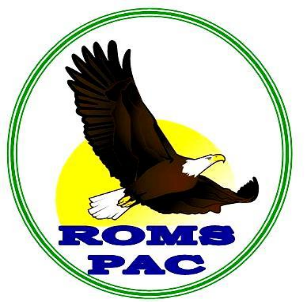 Royal Oak Middle SchoolPAC Meeting Minutes/SummaryMay 16, 2019Present:PAC EXECUTIVE: President: Vacant, Vice-President: Josie Pucci-Cocco, Treasurer: Ravinder Manhas, Secretary: Josie Pucci-Cocco, COPACS Rep: Lisa Gunderson, Grade 8 Liaison: Sherri O’Sullivan, Volunteer Coordinator: Moragh Smith, Members at Large: Kathy Alexander (communications), Christine Carrigan (lunch program), Emily Scott (smile cards), Leslie Hall (Country Grocer Receipts), Christine Dutchak and Sukhmani Virk Grant Writer: Areli Hermanson Not present: Ravinder Manhas, Lisa Gunderson, Sherri O’Sullivan, Moragh Smith, Emily Scott, Leslie Hall, Christine Dutchak, Sukhmani Virk and Areli Hermanson6 ROMS families also attended.Meeting opened at 7:00pm at ROMS Learning CommonsGuest Speaker – No Guest Speaker tonightROMS Administration: Karen MacEwan, Ken Bergeron – New Vice Principal for Royal Oak is David Mark, he comes to our school from being at the following schools in the past North Saanich, Bayside and Stelly’s.For the 2019/2020 school year we will have640 students36 teaching staff18 support staff26 divisions4 grade 6 classes4 grade 7 classes9 grade 8 classes9 multi age division for (6/7)School Values statement (Curiosity, Resilience, Compassion) ROMS community of curious and resilient learners who conduct themselves with compassion.HIGHLIGHTS	- Band trips grade 7 students went to Port AlberniGrade 8 students went to Whistler Band and choir students went to the feeder schools to play instruments and sign for the elementary students.PEP students had a breakfast once a week for our Royal Oak students as part of their program as well tutorGrade 6 immunization was May 14th, cookies and juice was provided by PAC for the studentsIce cream sale was on May 15th it raised over $500.00 dollarsGrade 6 Aquatics is under way in MayTransition Visits are happening as well in MayCOMING UP	Musical Theatre workshopsROMS Indigenous weekLions Club Eye Check – Vision screening for student to participate in is funded by The Lions Club information goes home with the students soonGrade 8 farewell June 24thClass building well underwayLots of year end field trips will be happening in JuneThe class placement request from parents was allot less this year than in previous years.  This year we had 40 parent requests compared to 150 parent requests last year.Call the meeting to order - Josie Pucci-CoccoApproval of Agenda and Minutes - Agenda has been passed around and the minutes from last meeting May 2018 have been posted to the website approved by:  Christine Carrigan & Lena PalermoTreasurer’s report and Budget- Ravinder not present away on Vacation – please see attached financialsCo-PACS Representative Report/Update – Lisa Gunderson not present – no updateGrade 8 FarewellTickets confirmed for $15.00 per studentAll decorations will be Black and White with Fairy Lights in Glass VasesCamosun Food truck will be serving dinner starting at 6:15-7:15 choice of beef or veggie burger and fries or chicken or beef taco and friesIce cream sundae bar starting at 8Posters going up Friday May 17thTickets on sale every Friday at lunch recess in JuneGrade 8 farewell will be held: June 24th, 2019PAC Member at large Grade 8 farewell is: Sherri O’Sullivan, Stephanie Kalabric, and Melanie Mace New Business – No new business tonight Elections for 2019 – 2020 PAC Executive – The following people were sworn in for PAC executives for 2019/2020 school year.EXECUTIVE POSITIONS AND REPRESENTATIVES POSITIONS AVAILABLE FOR 2019/2020 SCHOOL YEAR:A. The President: B. The Vice-President: filled Lena PalermoC. The Secretary: filled Jenny Eastman D. The Treasurer: E. The COPACS Representative: filled Lisa GundersonF. Volunteer Coordinator: filled Lynn HoodG. Communication Coordinator: filled Kathy Alexander H. Members-at-Large:        1- Hot Lunch Program for kids in needs – filled Elisa Greenway       2- Grant Writing and Applications – filled Alayne Brygadyr-McCoy3- Grade Eight Year-end Celebration Coordinator – filled Lynn Bartle 4- Country Grocer Receipts filled Shannon Eastman5- Thrifty Foods Smile Card Program filled Emily Scott6- Fundraiser Co-ordinators (2 or more)We are still needing to fill 3 most important roles, (highlighted in yellow) if you are interested or know of anyone who would like to help out with PAC please email romsparents@gmail.com As a retirement gift to Mr. Bergeron, there was a motion passed to buy Mr. Bergeron a gift in the amount of $200.00  Christine Carrigan and Lynn Hood pass the motion and everyone at the meeting was in favor to the idea.Meeting adjourned 8:00June 20th is the next meeting.Fundraising: Thanks to the businesses that sponsor fundraising for our school!PENINSULA CO-OP NUMBER: (58597) Put this number in your phone and don't forget to use it when you pay at the gas station or grocer.Country Grocer receipts: Save your receipts as PAC can earn gift cards to Country Grocer. The collection envelope is hanging by the PAC Bulletin Board at school.COBS bread: PAC participates in the COBS bread fundraising program. Mention Royal Oak when you go in and 5% will go back to our school with every purchase..PAC Email:  romsparents@gmail.comTHANK YOU FOR SUPPORTING ROMS